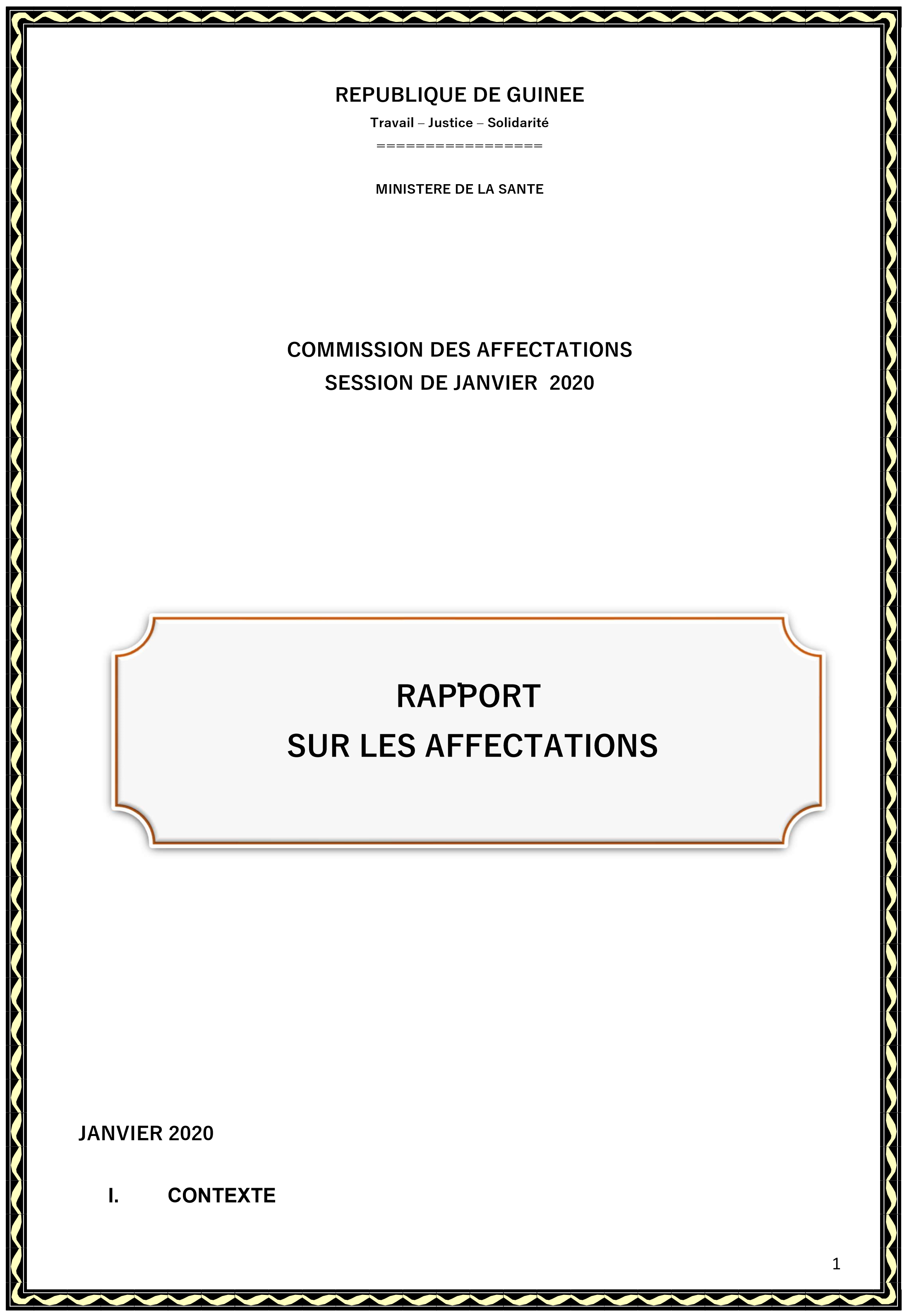 Conformément aux dispositions du manuel de procédures administratives en ce qui concerne les affectations du personnel de santé, une Commission a été instituée. Elle se réunit deux fois dans l’année en Juin et en Décembre. Dans le cadre du renforcement du système de santé pour l’amélioration de la couverture sanitaire et des principaux indicateurs de santé de la population guinéenne, le Gouvernement à travers le Ministère de la Fonction Publique, de la Réforme de l’État et de la Modernisation de l’Administration a recruté et mis à la disposition du Ministère de la Santé un effectif de 524 agents durant l’année 2019. Ces agents ont été recrutés sur dossier.  La situation des nouvelles recrues en attente d’affectation se présente comme suit dans le tableau ci-après : Comme indiqué dans le tableau ci-dessus, sur l’ensemble des 254 nouveaux agents recrutés et mis à la disposition du Ministère de la Santé, 137 ont été identifié et soumis à la procédure mise en place pour les nouvelles affectations.  Pour cette session, en ce qui concerne les affectations, 137 dossiers ont été traités. Dans la même logique, la commission a reçu un total de trois  cent vingt-neuf  (329) dossiers de demandes de réaffectation pour examen. La situation des dossiers en attente d’affectation se présente ainsi qu’il suit. 3 Sur les 812 dossiers reçus par la commission, 484 étaient éligibles conformément aux critères fixés dans le manuel et les lettres circulaires. Mais en raison de la forte demande pour la zone d’exclusion qui comprend Conakry, Coyah et Dubreka et dans le souci de ne respecter les engagements conventionnels dans le cadre de l’appui budgétaire, la commission a décidé de les traiter progressivement pour ne pas aggraver le déséquilibre entre cette zone et l’intérieur du pays. Ainsi, après examen approfondi, 329 dossiers ont été retenu pour cette session conformément à la catégorisation cidessous :  Nombre total de dossiers en instance pour la Commission : II. 	PARTICIPANTS : La commission est composée de cinq (5) membres : Le Chef de Cabinet, Président; Le DRH, Rapporteur; L’Inspecteur Général; Le Directeur National des Établissements Hospitaliers et de l’Hygiène Hospitalière; Le Coordonnateur du Programme Élargi de Vaccination. Pour les assises au compte de cette session, tous les membres indiqués ci-dessus n’étaient pas disponibles. Étaient donc présents : Le Chef de Cabinet, Président, Le DRH, Rapporteur représentée par le Directeur et le Directeur Adjoint Le Directeur National des Établissements Hospitaliers et de l’Hygiène Hospitalière; La commission a été appuyée par le Conseiller chargée de la politique. III. 	MANDAT DE LA COMMISSION : Analyser toutes les demandes d’affectation d’une région à une autre, d’un district sanitaire à un autre; Faire des propositions au Ministre de la Santé sur la base de critères objectifs ; Dresser le rapport annuel sur la situation du personnel dans le pays ; Formuler des recommandations en matière de rééquilibrage des effectifs pour atteindre les objectifs de santé définis par le Gouvernement. CADRE DE REFERENE : La commission durant les travaux a utilisé comme éléments de référence un certain nombre d’outils dont principalement : Les Arrêtés d’engagement à la Fonction Publique, La lettre circulaire N°1978/MS/CAB/2017 du 19 septembre 2017 fixant les recommandations pour le traitement des demandes d’affectation; Le Fichier des besoins pour 2020 par district sanitaire et par catégorie professionnelle; Les fiches de choix renseignées par les nouvelles recrues; METHODE DE TRAVAIL : Conformément à la procédure définie par le Ministère, les affectations ont été faites en trois étapes : 1. La détermination des besoins par rapport à l’offre de soins,  2. La fixation des critères de positionnement;  3. La désignation nominative des agents. 1. De la détermination des besoins : Elle a été faite en suivant les opérations ci-dessous : La prise en compte des infrastructures sanitaires existantes ; La prise en compte du cadre organique applicable à chaque type de structure,  La détermination des besoins normatifs actualisés ; La prise en compte du personnel effectivement en poste en fonction des derniers mouvements sur le terrain ; La détermination du nombre d’agents requis par catégorie professionnelle,  La détermination du nombre à affecter en fonction de la clef de répartition trouvée. 2. De la fixation des critères de positionnement : Tirant les leçons des multiples revendications intervenues à la suite des premières affectations, il a été adopté : L’élaboration par la DRH d’une fiche individuelle avec le choix par ordre de préférence de 3 sites ; La  détermination du tableau des effectifs par catégorie,  La comparaison du tableau des demandes au tableau des effectifs requis. 3. De la désignation nominative des agents : L’affectation nominative a été faite en suivant la démarche ci-dessous : Le positionnement des agents en fonction des choix prioritaires jusqu’au remplissage de l’effectif requis ; L’affectation du surplus d’agents vers les zones de deuxième choix ;  L’affectation  au hasard des agents ne rentrant dans aucun des critères susmentionnés. ETAPES DE TRAVAIL : La Commission a conduit les travaux en deux étapes à savoir : L’affectation des nouveaux agents  La réaffectation des anciens déjà en poste. DISPONIBILITE DU PERSONNEL Avant les affectations. Situation du personnel au 31 janvier 2029 par catégorie et par district sanitaire. Apres les affectations en tenant compte du nouveau mouvement intérieur du pays : RESULTATS DES AFFECTATIONS POUR LES NOUVELLES AFFECTATIONS Les nouvelles affectations ont concerné un total de 137 agents de santé nouvellement recrutés et mis à la disposition du Ministère de la Santé. Ils ont été répartis par catégories conformément au tableau ci-dessous. POUR LES REAFFECTATIONS : Un total de 329 demandes ont été traitées. L’examen des dossiers a permis d’avoir les résultats conformément au tableau ci-après : 12 CONCLUSION : Depuis la dernière session de 2018, il n’y a pas eu d’assise de la commission comme le manuel le prévoit soit deux fois par an. Cela a fait qu’il y a eu un nombre important de demandes surtout en ce qui concerne les réaffectations notamment les demandes pour raison de rapprochement conjugal. Aussi, pour réduire la fréquence et le nombre important de demande d’affectation qui constituent les 50% des dossiers de la DRH, mais aussi dans le souci de mettre en place les facilités de fidélisation des agents de santé, il a été sollicité et obtenu pour les prochaines années le recrutement déconcentré du personnel de santé. Ces deux raisons ont fait que le commission a retenu beaucoup de motif et donné une suite favorable à beaucoup de demandes. A l’issue des travaux, il nous a été donné de constater que l’utilisation d’une fiche de consentement avec le choix de trois sites par ordre de préférence peut être un bon outil de régulation et de fidélisation du personnel. Nous souhaitons que cette stratégie continue pour la suite des opérations liées aux affectations de nouveaux agents. Nous suggérons au Cabinet de bien vouloir accepter que pour la suite, les demandes d’affectation pour certains motifs n’attendent pas forcement les assises de la commission. Il s’agit par exemple des demandes pour partir de la zone d’exclusion, les demandes pour aller dans les zones défavorisées ; cela nous permettre de réduire le nombre de dossiers à soumettre à la commission mais aussi de relever le taux dans  les zones ou le ratio reste encore très faible.                                                                     Pour la Commission                                                                     Le Chef de Cabinet                                                                     Yagouba BARRY 13 Catégories Effectifs Observation Lot 1 115 Recrutés en septembre en attente d'affectation Lot 2 50 Recrutés en octobre en attente d'affectation Lot 3 56 Recrutés en décembre en attente d'affectation Lot 4 33 Agents recrutés pour la Santé sur des Arrêtés en faveur de Divers départements. Total 254 N° CATEGORIE NOMBRE DE DOSSIERS NOMBRE DE DOSSIERS NOMBRE DE DOSSIERS OBSERVATION N° CATEGORIE TOTAL ELIGIBLES NON ELIGIBLES OBSERVATION 1 AGENT AYANT PLUS DE 10 ANS AU DERNIER POSTE 73 73 0 2 AGENT AYANT PLUS DE 5 ANS AU DERNIER POSTE 39 39 0 3 DEMANDE POUR RAISON DE FAMILLE 169 46 123 4 DEMANDE POUR RAPPROCHEMENT CONJUGAL 205 78 127 5 DEMANDE POUR RAISONS DE SANTE 79 43 36 6 DOSSIERS DES EPOUSES DE MILTIAIRES 53 53 0 7 DOSSIERS DES EPOUSES DE HAUTS CADRES 16 16 0 8 DOSSIERS DES EPOUSES DE PERSONNEL DE SANTE 22 22 0 9 DEMANDE AU DEPART DE LA ZONE D'EXCLUSION 8 8 0 10 DEMANDE POUR LES ZONES DEFAVORISEES 27 27 0 11 DOSSIER DES MEDECINS UROLOGUE 6 6 0 12 DOSSIERS POUR PERMUTATION  18 18 0 13 PROJET POUR LE CMC DE CONDEYAH 10 10 0 14 DIVERS DOSSIERS 87 45 42 -          Service PNEUMO/Ignace DEEN 3 14 DIVERS DOSSIERS 87 45 42 -          CREMS Kindia 12 14 DIVERS DOSSIERS 87 45 42 -          Dossiers avec avis du service d’accueil 14 14 DIVERS DOSSIERS 87 45 42 -          Raisons personnelles justifiées 10/34 14 DIVERS DOSSIERS 87 45 42 -          Sur fond de contentieux 1 14 DIVERS DOSSIERS 87 45 42 -          Pour raison de formation 3/8 14 DIVERS DOSSIERS 87 45 42 -          Plateau technique 2 TOTAUX TOTAUX 812 484 328 TOTAUX TOTAUX 812 484 328 N° CATEGORIE EFFECTIF OBSERV. 1 PERMUTATION 18 2 DEPART DE LA ZONE D'EXCLUSION 16 3 DEPART POUR LES ZONES DEFAVORISEES   33 4 DOSSIERS DES EPOUSES DE MILITAIRE   10 5 DOSSIERS DES EPOUSE DE PERSONNELS DE SANTE  10 6 RAPPROCHEMENT CONJUGAL INTERIEUR DU PAYS 75 7 AGENTS AYANT PLUS DE DIX ANS AU POSTE 32 8 AGENTS AYANT PLUS DE CINQ  ANS AU POSTE 16 9 DOSSIERS AVEC AVIS DU SERVICE D'ACCUEIL 43 10 AGENTS MALADES EN ACTIVITE 18 11 DEMANDE POUR RAISON DE FAMILLE 42 12 AFFECTATION POUR LE CMC DE KONDEYAH 10 13 MEDECINS SPECIALISTES EN UROLOGIE 6 TOTAL TOTAL 329 Catégorie  Effectif Observation  Nouvelles affectations 137 Demande de réaffectation  329 TOTAL 466 Spécialistes Spécialistes Spécialistes Spécialistes Spécialistes Spécialistes Spécialistes Spécialistes Spécialistes Généralistes Généralistes Généralistes Généralistes Généralistes Généralistes Généralistes Généralistes Généralistes Autres Corps d'Appuis Autres Corps d'Appuis Autres Corps d'Appuis Autres Corps d'Appuis Autres Corps d'Appuis Autres Corps d'Appuis Autres Corps d'Appuis Autres Corps d'Appuis Coyah 0 0 0 0 0 0 0 0 0 44 9 22 28 42 125 1 2 5 0 0 0 0 0 0 0 0 0 278 278 315 032  8 ,82   Dubreka 0 1 1 2 0 0 0 0 1 44 7 18 33 37 118 0 2 3 0 1 2 0 0 0 3 0 3 276 267 394 531  6 ,77   Kindia 0 0 0 0 0 1 0 0 0 66 7 13 50 107 112 0 2 19 1 0 5 0 0 0 7 1 0 391 377 524 886  7 ,18   Forécariah 0 0 0 3 0 0 0 2 7 6 3 3 21 10 25 0 1 7 1 1 3 1 10 5 15 0 2 126 88 290 227  3 ,03   Télimélé 0 0 0 0 0 0 0 0 1 22 1 10 14 40 35 0 3 3 0 0 1 0 0 0 2 0 0 132 129 339 969  3 ,79   Boké 1 0 0 0 0 0 0 0 0 43 5 20 33 69 142 1 0 10 3 2 5 2 10 2 0 1 3 352 324 537 812  6 ,02   Fria 0 0 0 1 0 0 0 0 0 37 6 9 23 47 49 0 1 6 10 0 3 3 30 7 0 0 1 233 179 115 594  15,49  Boffa 0 0 0 0 0 0 0 0 0 33 42 2 11 46 86 0 0 4 2 0 2 5 0 0 0 0 1 234 224 254 051  8 ,82   Gaoual 0 0 2 0 0 0 0 0 0 7 1 3 8 18 34 0 0 4 0 0 1 3 28 1 0 0 0 110 77 231 483  3 ,33   Koundara 0 1 1 0 0 0 0 0 0 19 1 5 12 48 31 0 2 6 1 0 0 3 29 10 0 0 3 172 126 155 302  8 ,11   Mamou 0 0 0 0 0 0 0 0 1 15 1 9 26 52 64 0 1 6 0 0 1 0 0 0 0 0 1 177 175 381 222  4 ,59   Dalaba 0 0 0 1 0 0 0 0 1 21 0 4 17 31 50 0 1 4 0 0 2 0 0 0 0 1 0 133 130 159 754  8 ,14   Pita 1 1 1 1 0 0 0 0 2 15 3 5 20 61 77 0 1 3 0 0 1 4 2 2 0 0 0 200 191 332 360  5 ,75   Faranah 0 0 1 1 0 0 2 0 1 17 3 4 31 50 58 0 2 6 0 0 2 0 0 0 0 1 3 182 176 334 996  5 ,25   Dabola 0 0 0 0 0 0 0 0 1 14 1 9 14 33 34 0 1 3 0 0 1 0 0 0 0 0 2 113 110 216 594  5 ,08   Dinguiraye 0 0 1 0 0 0 0 0 0 9 1 0 8 27 35 0 0 3 0 0 1 0 0 0 0 0 0 85 84 234 849 3 ,58   Kissidougou 0 0 0 0 0 0 0 0 1 17 3 11 30 40 129 0 1 2 1 0 4 0 0 0 0 0 1 240 234 338 718  6 ,91   Labé 0 0 0 3 1 0 0 0 6 39 5 10 43 108 162 0 1 9 4 0 2 1 1 0 1 0 2 398 387 379 977  10,18  Tougué 0 0 0 0 0 0 0 0 1 13 1 5 9 37 52 0 0 2 0 0 0 0 0 0 0 0 0 120 120 148 614  8 ,07   Koubia 0 0 0 0 0 0 0 0 1 4 0 4 9 21 27 0 1 3 0 0 0 0 0 0 0 0 0 70 70 119 299  5 ,87   Lélouma 0 0 0 0 0 0 0 0 1 11 1 7 11 35 52 0 1 2 0 0 1 0 0 0 0 0 0 122 121 194 774  6 ,21   Mali 1 1 1 1 0 0 0 0 4 18 1 5 16 40 59 0 2 2 1 0 0 0 0 0 0 0 1 153 151 343 873  4 ,39   Kankan 0 1 2 1 1 1 3 0 2 40 4 13 30 62 238 2 1 5 5 2 1 0 0 0 1 2 1 418 406 563 884  7 ,20   Kouroussa 0 0 0 0 0 0 0 0 0 13 1 3 12 24 115 0 1 2 1 0 2 0 0 0 0 0 2 176 171 320 952  5 ,33   Siguiri 1 1 0 2 2 2 0 0 1 56 4 11 50 62 236 2 1 4 2 1 1 0 0 0 0 1 1 441 435 810 208  5 ,37   Kérouané 0 0 0 0 0 0 0 0 0 23 2 3 6 34 28 0 0 0 1 0 0 0 0 0 0 0 0 97 96 248 174 3 ,87   Mandiana 0 0 0 0 0 0 0 0 1 31 3 2 19 48 87 2 1 13 1 0 1 0 0 0 0 0 0 209 207 401 719 5,15  Nzérékoré 0 0 6 3 1 1 0 0 1 21 5 5 37 104 197 0 0 8 3 0 2 2 0 0 0 0 8 404 389 474 018  8 ,21   Gueckedou 2 0 2 0 0 0 0 0 5 19 4 4 28 42 102 0 0 5 0 0 2 3 42 4 1 0 2 267 213 347 284  6 ,13   Macenta 0 0 2 0 1 0 0 0 2 18 3 3 31 44 143 0 0 5 0 0 2 3 2 2 0 0 0 261 252 332 946  7 ,57   Beyla 0 0 0 1 1 0 0 0 1 13 2 5 19 45 50 0 0 4 0 0 1 0 0 0 0 0 1 143 141 389 932  3 ,62   Lola 0 0 0 0 0 0 0 0 2 22 3 6 16 31 78 0 1 4 0 0 1 4 4 2 0 0 1 175 163 205 152  7 ,95   Yomou 0 0 0 0 0 0 0 0 0 28 2 2 15 36 73 0 0 2 0 0 0 0 0 0 0 0 0 158 158 136 673  11,56  TOTAL DISPONIBLE PAR CORPS  TOTAL DISPONIBLE PAR CORPS  6 5 19 18 7 5 5 2 43 710 119 195 669 1452 2660 7 26 156 37 6 48 34 158 35 27 7 36    7 046       6 649        10 574 859  6,29  REGION STRUCTURE PAR NIVEAU EXISTANT PERSONNEL PROF DE SANTE MOUVEMENT MOUVEMENT ECART PERS PROF SANTE DISPONIBLE  POP RATIO/ 10000 REGION STRUCTURE PAR NIVEAU EXISTANT PERSONNEL PROF DE SANTE DEPART ARRIVEE ECART PERS PROF SANTE DISPONIBLE  POP RATIO/ 10000 Kindia Coyah 278 2 17 15 293 315032 9,3 Kindia Dubreka 267 7 20 13 280 394531 7,1 Kindia Kindia 377 4 28 24 401 524 886 7,6 Kindia Forécariah 88 8 17 9 97 290 227 3,3 Kindia Télimélé 129 10 6 -4 125 339 969 3,7 Boké Boké 324 9 26 17 341 537 812 6,3 Boké Fria 179 10 11 1 180 115 594 15,6 Boké Boffa 224 6 11 5 229 254 051 9,0 Boké Gaoual 77 8 0 -8 69 231 483 3,0 Boké Koundara 126 7 2 -5 121 155 302 7,8 Mamou Mamou 175 16 20 4 179 381 222 4,7 Mamou Dalaba 130 8 1 -7 123 159 754 7,7 Mamou Pita 191 18 3 -15 176 332 360 5,3 Faranah Faranah 176 9 5 -4 172 334 996 5,1 Faranah Dabola 110 7 2 -5 105 216 594 4,8 Faranah Dinguiraye 84 7 3 -4 80 234 849 3,4 Faranah Kissidougou 234 7 25 18 252 338 718 7,4 Labé Labé 387 16 12 -4 383 379 977 10,1 Labé Tougué 120 6 0 -6 114 148 614 7,7 Labé Koubia 70 10 0 -10 60 119 299 5,0 Labé Lélouma 121 8 0 -8 113 194 774 5,8 Labé Mali 151 11 2 -9 142 343 873 4,1 Kankan Kankan 406 12 30 18 424 563 884 7,5 Kankan Kouroussa 171 7 16 9 180 320 952 5,6 Siguiri 435 9 44 35 470 810 208 5,8 Kérouané 96 15 3 -12 84 248 174 3,4 Mandiana 207 8 16 8 215 401 719 5,4 Nzérékoré Nzérékoré 389 7 29 22 411 474 018 8,7 Nzérékoré Gueckedou 213 15 12 -3 210 347 284 6,0 Nzérékoré Macenta 252 10 6 -4 248 332 946 7,4 Nzérékoré Beyla 141 16 1 -15 126 389 932 3,2 Lola 163 9 5 -4 159 205 152 7,8 Yomou 158 13 3 -10 148 136 673 10,8 Total   Total                     6 649   329 465 136               6 785         10 574 859   	6,43    N° CATEGORIES EFFECTIF OBSERV 1 Médecins spécialistes 24 2 Médecins généralistes 26 3 Pharmaciens 1 4 Laborantins 20 5 Infirmiers d’Etat 14 6 Techniciens de Santé P 1 7 Sages-Femmes 9 8 ATS 19 9 Non Professionnels de Santé 23 TOTAL TOTAL 137 N° CATEGORIES EFFECTIF OBSERV 1 Médecin Généraliste 53 2 Pharmacien 9 3 Ingénieur Bio Médical 1 4 Laborantin 14 5 Technicien de Labo 5 6 Technicien de Santé Publique 2 7 Infirmier d’Etat 83 8 Sages-Femmes 39 9 ATS 123 TOTAL TOTAL 329 